MINISTERUL EDUCAȚIEI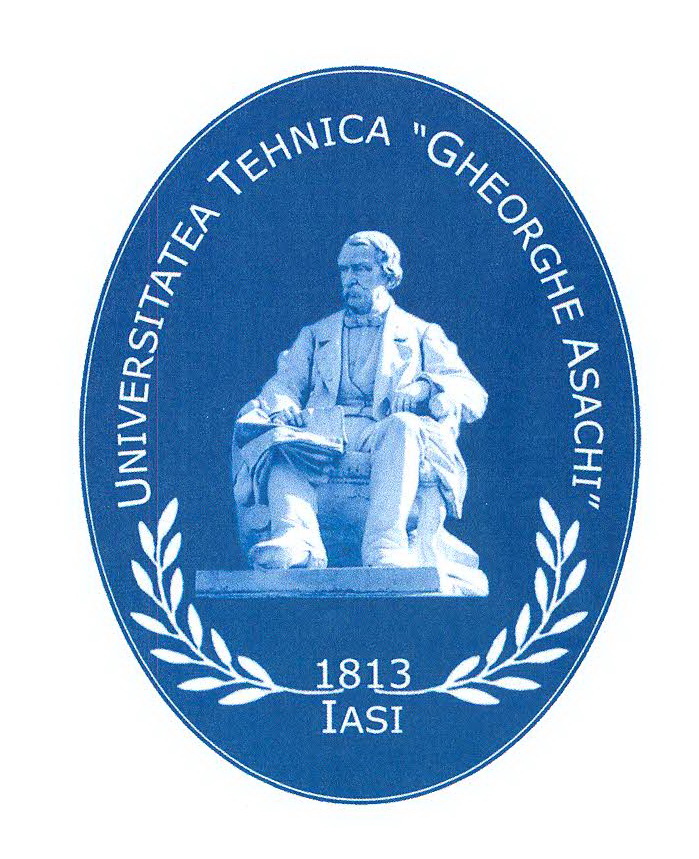 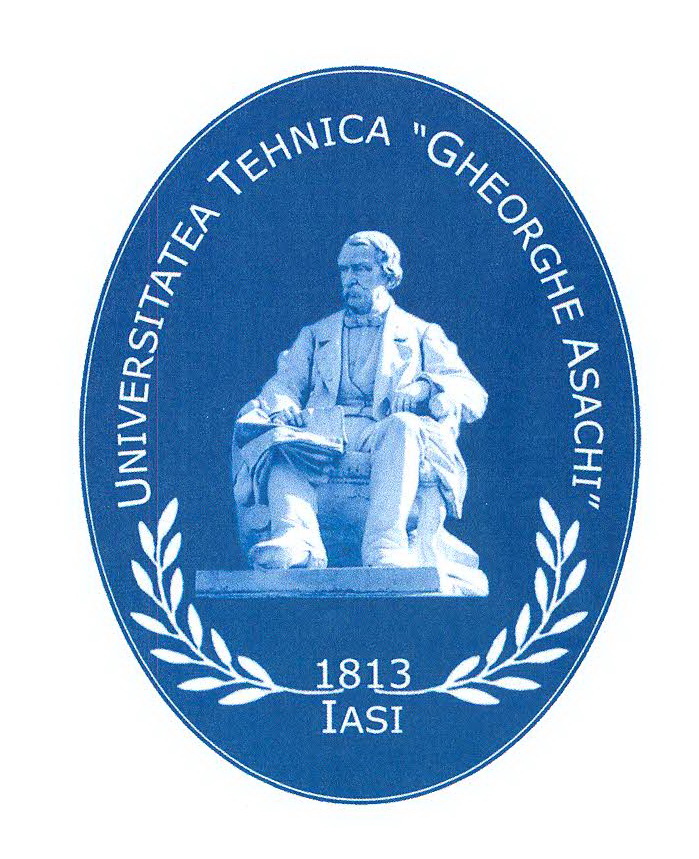 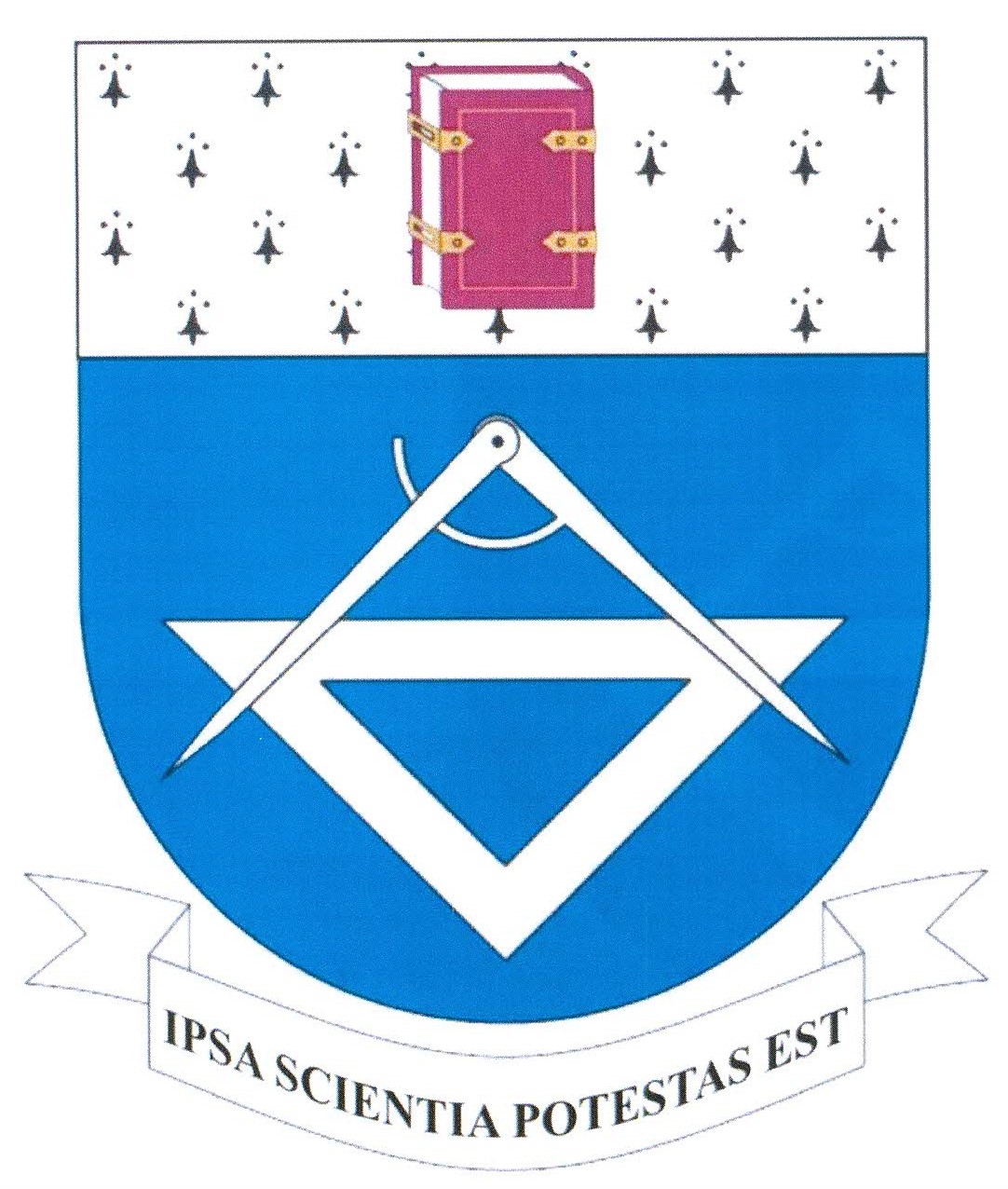 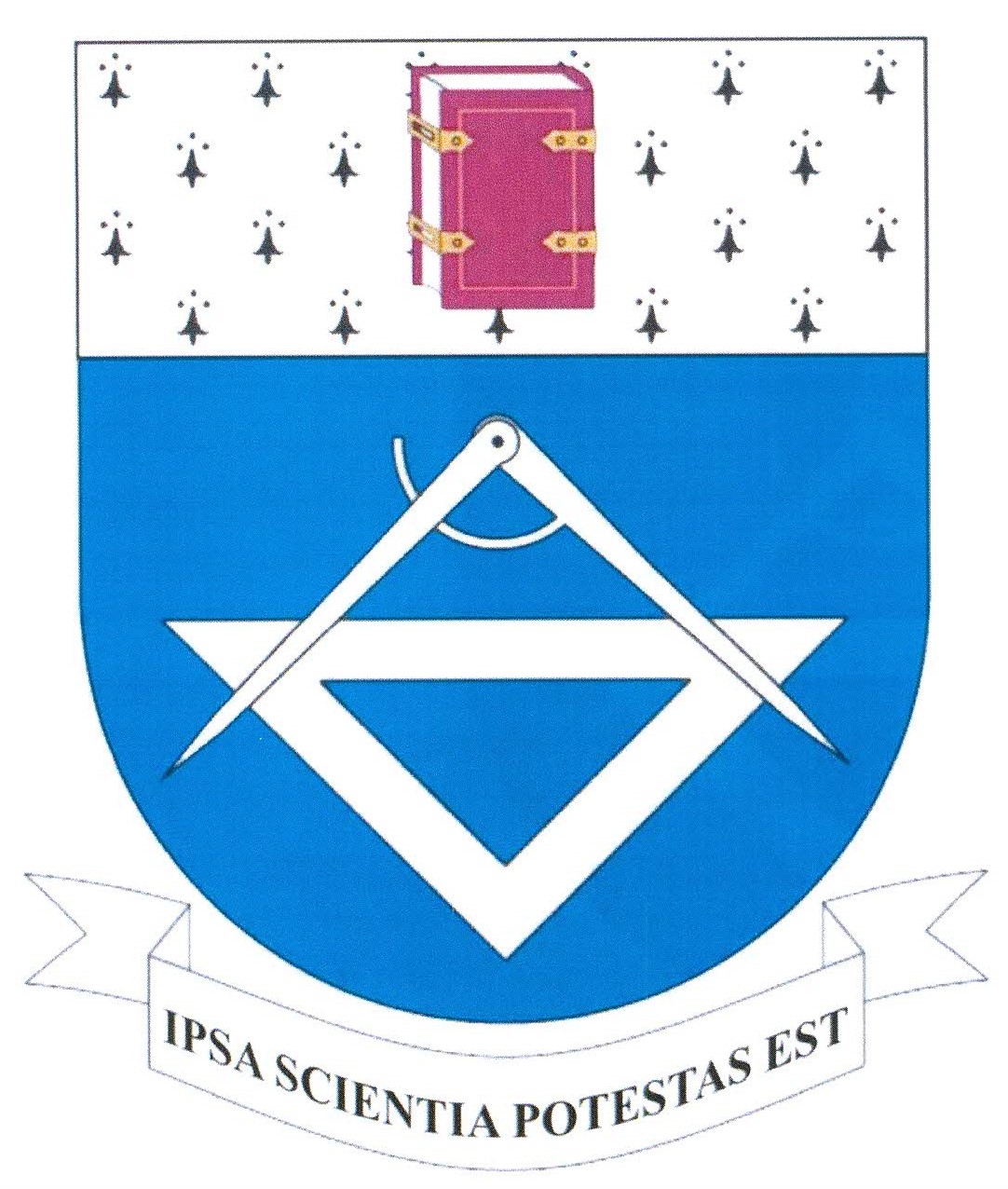 Universitatea Tehnică ”Gheorghe Asachi” din IașiBulevardul Prof. Dimitrie Mangeron nr. 67, 700050, Iaşi, RomâniaTel: +40 232 212 322  |  Fax: +40 232 211 667www.tuiasi.ro   | rectorat@staff.tuiasi.roNr. Înregistrare TUIASI:................/.................      Nr. Înregistrare ARACIS:................/..................RAPORT  DE  EVALUARE  INTERNĂAvizul Compartimentului Managementul CalitățiiDirector CMCFacultatea: ..........................Departamentul ..............................Coordonator program de studii (Persoană de contact):e-mail:telefon:Acest Raport a fost aprobat de Consiliul de Administraţie al Universităţii Tehnice „Gheorghe Asachi” din Iași pe baza aplicării procedurilor de evaluare internă. Datele cuprinse în prezentul Raport sunt complete, corecte și conforme cu principiile eticii profesionale universitare.Rector,                                                                                                                                Decan,L.S.Iași, anulInstituția:Universitatea Tehnică ”Gheorghe Asachi” din IașiDomeniul nou de studii universitare de masterat:Programul/programele de studii universitare de masterat:Tipul de evaluare solicitat  (Acreditare) ALimba de predare:Forma de învățământ (IF/IFR/ID - locația): IFCapacitate şcolarizare estimativă: